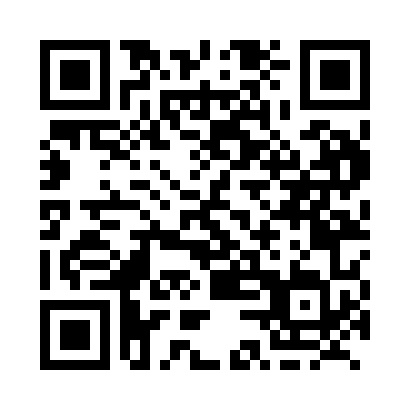 Prayer times for Tatlock, Ontario, CanadaMon 1 Jul 2024 - Wed 31 Jul 2024High Latitude Method: Angle Based RulePrayer Calculation Method: Islamic Society of North AmericaAsar Calculation Method: HanafiPrayer times provided by https://www.salahtimes.comDateDayFajrSunriseDhuhrAsrMaghribIsha1Mon3:275:231:106:328:5710:532Tue3:285:231:106:328:5710:523Wed3:295:241:106:328:5610:524Thu3:305:251:116:328:5610:515Fri3:315:251:116:328:5610:506Sat3:325:261:116:328:5510:497Sun3:335:271:116:328:5510:488Mon3:345:281:116:328:5410:489Tue3:355:281:116:318:5410:4710Wed3:375:291:116:318:5310:4511Thu3:385:301:126:318:5310:4412Fri3:395:311:126:318:5210:4313Sat3:415:321:126:308:5110:4214Sun3:425:331:126:308:5110:4115Mon3:445:341:126:308:5010:3916Tue3:455:351:126:298:4910:3817Wed3:475:351:126:298:4810:3718Thu3:485:361:126:288:4810:3519Fri3:505:371:126:288:4710:3420Sat3:515:381:126:278:4610:3221Sun3:535:391:126:278:4510:3122Mon3:555:411:126:268:4410:2923Tue3:565:421:126:268:4310:2824Wed3:585:431:126:258:4210:2625Thu4:005:441:126:258:4110:2426Fri4:015:451:126:248:4010:2327Sat4:035:461:126:238:3810:2128Sun4:055:471:126:238:3710:1929Mon4:065:481:126:228:3610:1730Tue4:085:491:126:218:3510:1631Wed4:105:501:126:208:3410:14